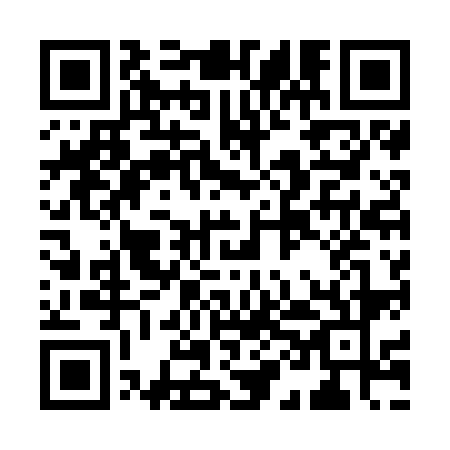 Prayer times for Carigara, PhilippinesWed 1 May 2024 - Fri 31 May 2024High Latitude Method: NonePrayer Calculation Method: Muslim World LeagueAsar Calculation Method: ShafiPrayer times provided by https://www.salahtimes.comDateDayFajrSunriseDhuhrAsrMaghribIsha1Wed4:095:2311:382:515:547:042Thu4:095:2211:382:515:557:043Fri4:085:2211:382:525:557:044Sat4:085:2111:382:525:557:055Sun4:075:2111:382:535:557:056Mon4:075:2111:382:535:557:057Tue4:065:2011:382:545:557:058Wed4:065:2011:382:545:567:069Thu4:055:2011:382:555:567:0610Fri4:055:2011:382:555:567:0611Sat4:045:1911:382:565:567:0712Sun4:045:1911:382:565:567:0713Mon4:045:1911:382:565:577:0714Tue4:035:1911:382:575:577:0815Wed4:035:1811:382:575:577:0816Thu4:035:1811:382:585:577:0817Fri4:025:1811:382:585:587:0918Sat4:025:1811:382:595:587:0919Sun4:025:1811:382:595:587:1020Mon4:025:1811:382:595:587:1021Tue4:015:1711:383:005:597:1022Wed4:015:1711:383:005:597:1123Thu4:015:1711:383:015:597:1124Fri4:015:1711:383:015:597:1125Sat4:005:1711:383:016:007:1226Sun4:005:1711:383:026:007:1227Mon4:005:1711:393:026:007:1228Tue4:005:1711:393:036:007:1329Wed4:005:1711:393:036:017:1330Thu4:005:1711:393:036:017:1431Fri4:005:1711:393:046:017:14